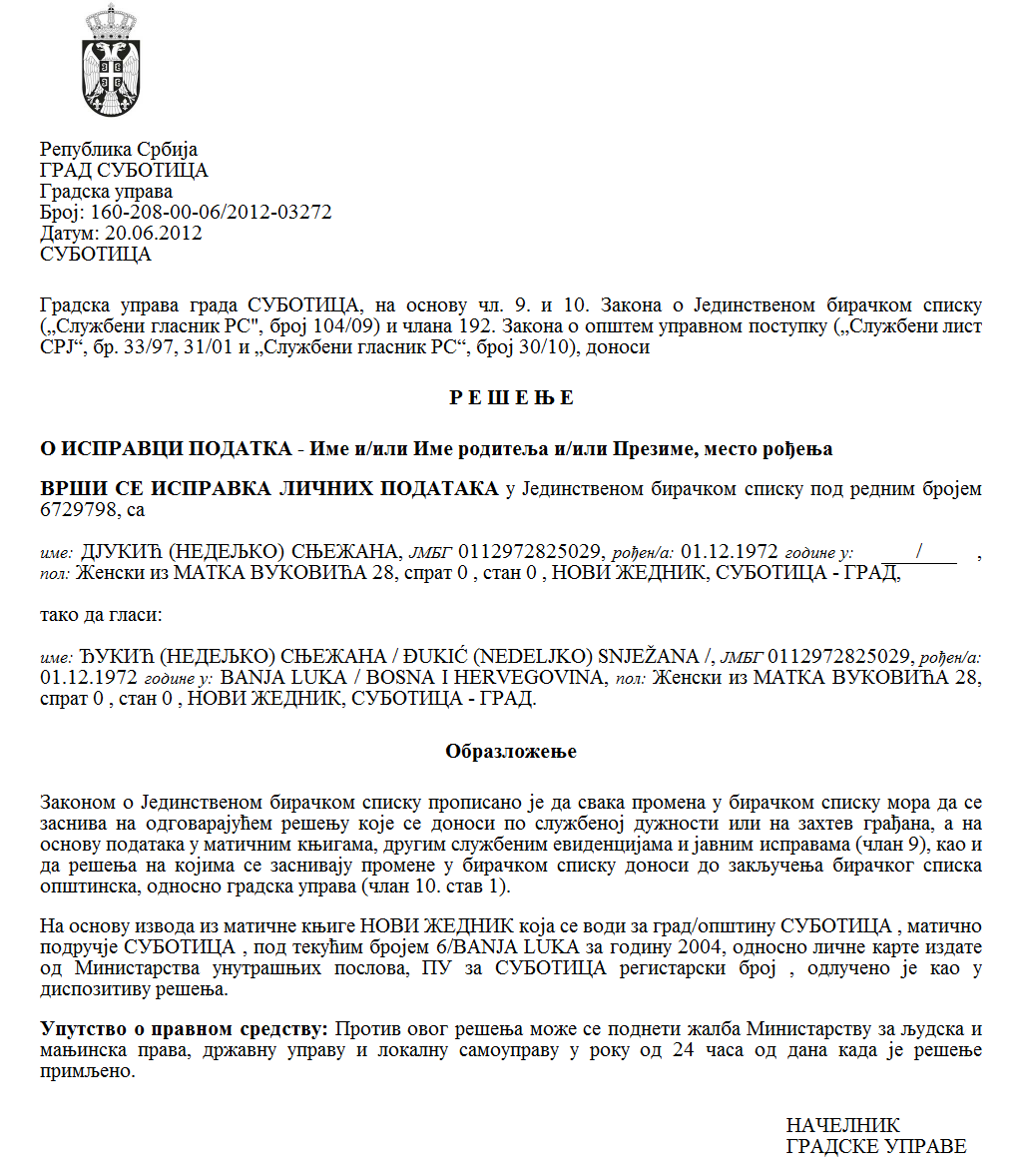 SZERB KÖZTÁRSASÁGVAJDASÁG AUTONÓM TARTOMÁNYZENTA KÖZSÉG A környezetvédelem terén az egyesületek  programjaira és projektumairaaz eszközök odaítélésében illetékes bizottságSzám: 501-21/2021-IIKelt 2021. október 26-ánZ E N T AZenta község közérdekeit szolgáló egyesületek programjai és projektumai finanszírozásáról és társfinanszírozásáról szóló rendelet (Zenta Község Hivatalos Lapja,  29/2016. sz.) 15. szakasza alapján a környezetvédelem terén az egyesületek  programjaira és projektumaira az eszközök odaítélésében illetékes bizottság a 2021. október  26-án tartott ülésén  elkészítette  az  alábbi ÉRTÉKELÉSI ÉS RANGSOROLÁSI  JEGYZÉKETa környezetvédelem terén  az egyesületek bejelentett programjaira  és  projektumairaa  nyilvános pályázat kapcsán, amelyet 2021. április 15-én  tettünk közzé  Zenta  község  hivatalos honlapján (http://www.zenta-senta.co.rs/) Javasoljuk a község polgármesterének, hogy a  2021. évben Zenta község  finanszírozza és társfinanszírozza a  környezetvédelem terén az  egyesületek programjait és projektumait az 1. sorszámtól a  5. sorszámmal bezárólag, éspedig:                                 Összesen:                      350.000,00    A jelen értékelési  és  rangsorolási  jegyzéket közzé kell  tenni  Zenta  község  hivatalos honlapján (http://www.zenta-senta.co.rs) és  az e - Közigazgatás portálján. A pályázat résztvevői jogosultak a betekintésre a  benyújtott jelentkezéseket  és  a  csatolt  dokumentációt illetően a bejelentett  programok  értékelése  és  rangsorolása jegyzékének  megállapítását követően,  a jegyzék közzétételétől számított  három napon belül. A jelen jegyzékre a pályázat résztvevői jogosultak a fellebbezésre, annak közzétételétől számított öt napon belül.  A fellebbezéseket a  környezetvédelem terén az  eszközök odaítélésében  illetékes bizottságának kell benyújtani,  a Zenta község, 24400 Zenta, Fő tér 1. sz. alatti címre.LEGENDA: A pontozási ismérvek megjelölésének jelentése1) A program  vagy projektum referenciái: a terület,  amelyen a programot vagy projektumot megvalósítják,  a  program vagy projektum tartama,  a személyek száma, akik bekapcsolódnak a  programba vagy projektumba,  a  program  vagy projektum fejlesztésének  lehetősége és  annak fenntarthatósága – (összesen  10 pont), 2) Az elérendő célok: a közérdek kielégítésének terjedelme a területen, amelyen a  programot vagy projektumot  megvalósítják,  a terület állapotának előmozdítási foka,  amelyen a programot vagy projektumot megvalósítják – (összesen  10 pont), 3) A program- vagy projektumhordozó teljesítménye (összesen  20 pont)A program- vagy projektumhordozó teljesítményén az eddigi tapasztalat és  eredmények  értendőek  a  területen, amelyen a  programot vagy projektumot megvalósítják,  az egyesület  minősége és  szerepe  a  közeg  művelődési  életében.4) A program vagy projektum minősége (összesen 20 pont). 5) Az egyesület székhelye Zenta község területén található (összesen 20 pont), 6) Költségvetés (összesen  10 pont)- a költségszerkezet összehangoltsága a  program vagy projektum aktivitásaival, - a költségek  használatának gazdaságossága7) A program vagy projektum társfinanszírozása más forrásokból: saját bevételek,  a  területi autonómia  vagy  a  helyi önkormányzat költségvetése,  az Európai Unió alapjai,  ajándékok,  adományok,  hagyományok, hitelek és más,  az eszközök egy részének  hiánya esetén  a  program  vagy a projektum  finanszírozására (összesen  10 pont), 8) Az eszközök törvényes és hatékony használata és az előző programok vagy projektumok fenntarthatósága: használták-e már korábban a községi költségvetés eszközeit, és ha igen, eleget tettek-e a szerződött kötelezettségüknek (összesen 20 pont). Bata Pál s. k.a bizottság elnökeSorszám     EgyesületA program, illetve projektum neve   A jóváhagyott pénzeszközök összege dinárban kifejezve   A jóváhagyott pénzeszközök összege dinárban kifejezve  Pontszám minden  kritérium szerintÖsszesen pontszámÖsszesen pontszámSorszám     EgyesületA program, illetve projektum neve   A jóváhagyott pénzeszközök összege dinárban kifejezve   A jóváhagyott pénzeszközök összege dinárban kifejezve  Pontszám minden  kritérium szerintA kritérium egys. számaPontok1Спасилачки тим Тиса„ Mentőcsapat Tisza”Патролирање реком ТисомJárőrözés a Tisza folyón 70.000,0070.000,00851101Спасилачки тим Тиса„ Mentőcsapat Tisza”Патролирање реком ТисомJárőrözés a Tisza folyón 70.000,0070.000,00852101Спасилачки тим Тиса„ Mentőcsapat Tisza”Патролирање реком ТисомJárőrözés a Tisza folyón 70.000,0070.000,0085351Спасилачки тим Тиса„ Mentőcsapat Tisza”Патролирање реком ТисомJárőrözés a Tisza folyón 70.000,0070.000,00854101Спасилачки тим Тиса„ Mentőcsapat Tisza”Патролирање реком ТисомJárőrözés a Tisza folyón 70.000,0070.000,00855201Спасилачки тим Тиса„ Mentőcsapat Tisza”Патролирање реком ТисомJárőrözés a Tisza folyón 70.000,0070.000,00856101Спасилачки тим Тиса„ Mentőcsapat Tisza”Патролирање реком ТисомJárőrözés a Tisza folyón 70.000,0070.000,00857101Спасилачки тим Тиса„ Mentőcsapat Tisza”Патролирање реком ТисомJárőrözés a Tisza folyón 70.000,0070.000,00858101Спасилачки тим Тиса„ Mentőcsapat Tisza”Патролирање реком ТисомJárőrözés a Tisza folyón 70.000,0070.000,0085összesen852Удружење   жена   СентаNők     Egyesülete    ZentaУређивање дечјег игралиштаA játszóterek rrendezése70.000,0070.000,001201102Удружење   жена   СентаNők     Egyesülete    ZentaУређивање дечјег игралиштаA játszóterek rrendezése70.000,0070.000,001202102Удружење   жена   СентаNők     Egyesülete    ZentaУређивање дечјег игралиштаA játszóterek rrendezése70.000,0070.000,001203202Удружење   жена   СентаNők     Egyesülete    ZentaУређивање дечјег игралиштаA játszóterek rrendezése70.000,0070.000,001204202Удружење   жена   СентаNők     Egyesülete    ZentaУређивање дечјег игралиштаA játszóterek rrendezése70.000,0070.000,001205202Удружење   жена   СентаNők     Egyesülete    ZentaУређивање дечјег игралиштаA játszóterek rrendezése70.000,0070.000,001206102Удружење   жена   СентаNők     Egyesülete    ZentaУређивање дечјег игралиштаA játszóterek rrendezése70.000,0070.000,001207102Удружење   жена   СентаNők     Egyesülete    ZentaУређивање дечјег игралиштаA játszóterek rrendezése70.000,0070.000,001208202Удружење   жена   СентаNők     Egyesülete    ZentaУређивање дечјег игралиштаA játszóterek rrendezése70.000,0070.000,00120összesen1203Удружење за заштиту животиња и животне средине „ЛАЈКА” СентаLAJKA Állatvédő és Környezetvédő Egyesület ZentaLajka Állat és Természetbarátok Egyesülete éves működési költségeinek refinanszírozása90.000,0090.000,001101103Удружење за заштиту животиња и животне средине „ЛАЈКА” СентаLAJKA Állatvédő és Környezetvédő Egyesület ZentaLajka Állat és Természetbarátok Egyesülete éves működési költségeinek refinanszírozása90.000,0090.000,001102103Удружење за заштиту животиња и животне средине „ЛАЈКА” СентаLAJKA Állatvédő és Környezetvédő Egyesület ZentaLajka Állat és Természetbarátok Egyesülete éves működési költségeinek refinanszírozása90.000,0090.000,001103153Удружење за заштиту животиња и животне средине „ЛАЈКА” СентаLAJKA Állatvédő és Környezetvédő Egyesület ZentaLajka Állat és Természetbarátok Egyesülete éves működési költségeinek refinanszírozása90.000,0090.000,001104203Удружење за заштиту животиња и животне средине „ЛАЈКА” СентаLAJKA Állatvédő és Környezetvédő Egyesület ZentaLajka Állat és Természetbarátok Egyesülete éves működési költségeinek refinanszírozása90.000,0090.000,001105203Удружење за заштиту животиња и животне средине „ЛАЈКА” СентаLAJKA Állatvédő és Környezetvédő Egyesület ZentaLajka Állat és Természetbarátok Egyesülete éves működési költségeinek refinanszírozása90.000,0090.000,001106103Удружење за заштиту животиња и животне средине „ЛАЈКА” СентаLAJKA Állatvédő és Környezetvédő Egyesület ZentaLajka Állat és Természetbarátok Egyesülete éves működési költségeinek refinanszírozása90.000,0090.000,001107103Удружење за заштиту животиња и животне средине „ЛАЈКА” СентаLAJKA Állatvédő és Környezetvédő Egyesület ZentaLajka Állat és Természetbarátok Egyesülete éves működési költségeinek refinanszírozása90.000,0090.000,001108153Удружење за заштиту животиња и животне средине „ЛАЈКА” СентаLAJKA Állatvédő és Környezetvédő Egyesület ZentaLajka Állat és Természetbarátok Egyesülete éves működési költségeinek refinanszírozása90.000,0090.000,00110összesen1104Удружење грађана „Сунцокрет“ СентaNapraforgó Civil Szervezet ZentaKörnyezetvédő Kertészpalánta Képző70.000,0070.000,00851104Удружење грађана „Сунцокрет“ СентaNapraforgó Civil Szervezet ZentaKörnyezetvédő Kertészpalánta Képző70.000,0070.000,00852104Удружење грађана „Сунцокрет“ СентaNapraforgó Civil Szervezet ZentaKörnyezetvédő Kertészpalánta Képző70.000,0070.000,0085354Удружење грађана „Сунцокрет“ СентaNapraforgó Civil Szervezet ZentaKörnyezetvédő Kertészpalánta Képző70.000,0070.000,00854104Удружење грађана „Сунцокрет“ СентaNapraforgó Civil Szervezet ZentaKörnyezetvédő Kertészpalánta Képző70.000,0070.000,00855204Удружење грађана „Сунцокрет“ СентaNapraforgó Civil Szervezet ZentaKörnyezetvédő Kertészpalánta Képző70.000,0070.000,00856104Удружење грађана „Сунцокрет“ СентaNapraforgó Civil Szervezet ZentaKörnyezetvédő Kertészpalánta Képző70.000,0070.000,00857104Удружење грађана „Сунцокрет“ СентaNapraforgó Civil Szervezet ZentaKörnyezetvédő Kertészpalánta Képző70.000,0070.000,00858104Удружење грађана „Сунцокрет“ СентaNapraforgó Civil Szervezet ZentaKörnyezetvédő Kertészpalánta Képző70.000,0070.000,0085összesen85    5„Удружење  „Зелена Зона“„Zöld Zóna”  Egyesület”Legyél te is Ökosabb!50.000,0050.000,0070110    5„Удружење  „Зелена Зона“„Zöld Zóna”  Egyesület”Legyél te is Ökosabb!50.000,0050.000,0070210    5„Удружење  „Зелена Зона“„Zöld Zóna”  Egyesület”Legyél te is Ökosabb!50.000,0050.000,007035    5„Удружење  „Зелена Зона“„Zöld Zóna”  Egyesület”Legyél te is Ökosabb!50.000,0050.000,0070410    5„Удружење  „Зелена Зона“„Zöld Zóna”  Egyesület”Legyél te is Ökosabb!50.000,0050.000,0070520    5„Удружење  „Зелена Зона“„Zöld Zóna”  Egyesület”Legyél te is Ökosabb!50.000,0050.000,0070610    5„Удружење  „Зелена Зона“„Zöld Zóna”  Egyesület”Legyél te is Ökosabb!50.000,0050.000,007075    5„Удружење  „Зелена Зона“„Zöld Zóna”  Egyesület”Legyél te is Ökosabb!50.000,0050.000,007080    5„Удружење  „Зелена Зона“„Zöld Zóna”  Egyesület”Legyél te is Ökosabb!50.000,0050.000,0070összesen706„Удружење младих“ Болентерски центар Горњи БрегFiatalok Egyesülete „Önkéntes központ Felsőhegy”Szépítsük meg falunkat”-A programmal előirányozott  aktivitások  a  közszolgálatokhoz tartozó   tevékenységet képeznekA programmal előirányozott  aktivitások  a  közszolgálatokhoz tartozó   tevékenységet képeznekA programmal előirányozott  aktivitások  a  közszolgálatokhoz tartozó   tevékenységet képeznekA programmal előirányozott  aktivitások  a  közszolgálatokhoz tartozó   tevékenységet képeznek